Texas School for the Blind and Visually Impaired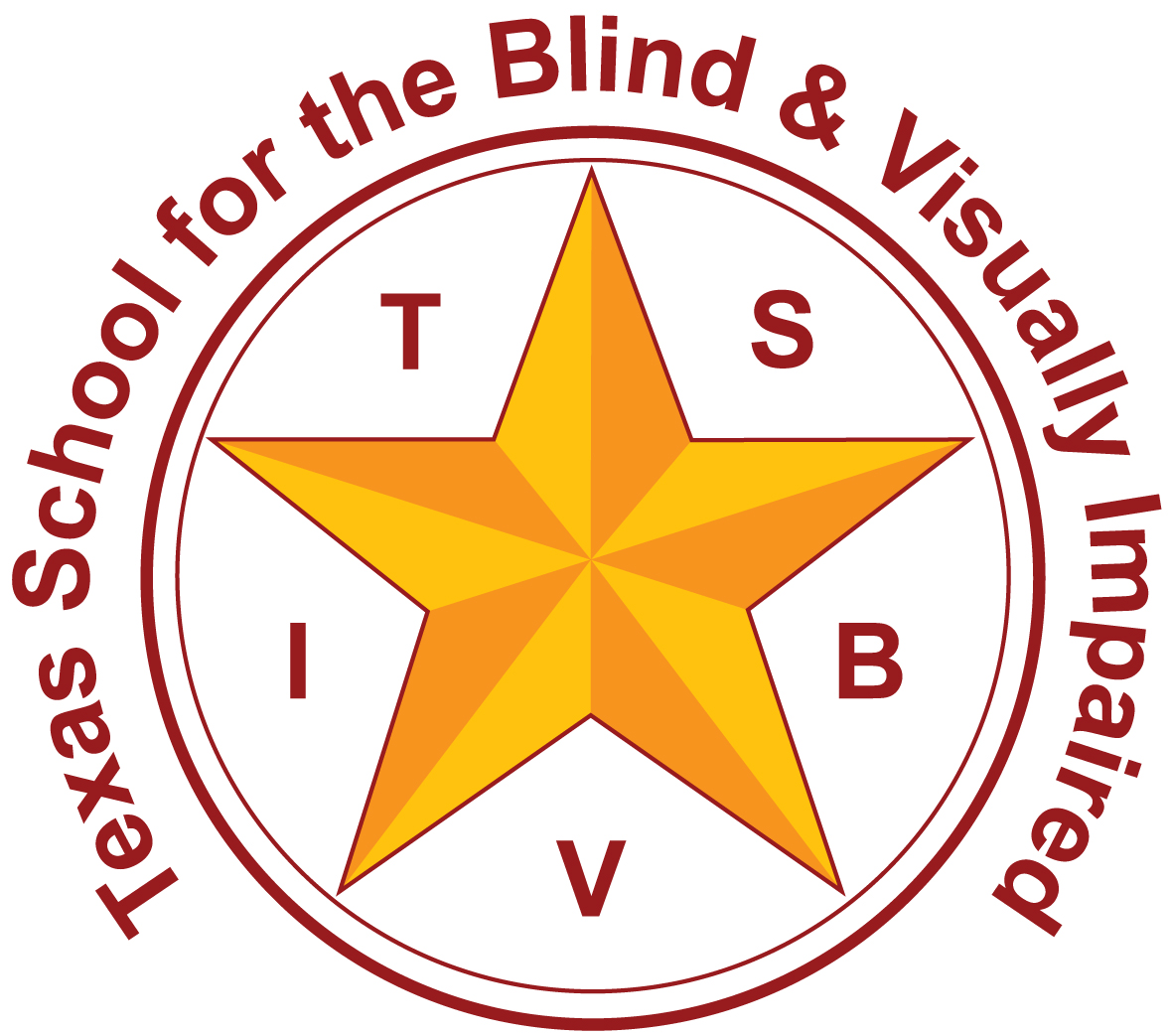 Outreach Programswww.tsbvi.edu | 512-454-8631| 1100 W. 45th St. | Austin, TX 78756The Business Side of MakingHolly Cooper, Ph.D. TSBVI Outreach Deafblind Early Childhood SpecialistQuick Check ListGet a Tax I.D. number, pay sales tax quarterlyReport earnings on income taxesEquipment and supplies are exempt from sales taxKeep good records so you know what you’ve spent, what you’ve earnedDon’t do it if you don’t enjoy it, it’s a lot of work!Show an etsy shop
shops by people with disabilities:Macon Resources Decatur IllinoisRecreate Project Denver ColoradoUCPRI United Cerebral Palsy Rhode IslandSelling On LinePros of on line selling of your products through a craft selling siteLow outlay of money for initial expensesEasy to keep up with sales, leaves a digital trail of recordsLess manual labor You don’t have to set up a whole website yourself, but you will get a web address you can put on a business card or label for follow –up salesthe website has an integrated shopping cart to accept credit, debit or paypal paymentsthe site may drive traffic to your on line shop with browsersthe site sends an email notice when you have a sale, and lets you correspond with buyers through their siteEtsy has lots of good instructions, tutorials, blogs and information to help with starting a small business.Cons of selling on lineHard to get noticed in a busy web environment. Etsy has millions of listingsEtsy is now letting re-sellers and mass manufacturers list items so it’s not all hand made. It’s less trendy and fewer new people are coming to the site to shopSelling Live at Booths, Farmer’s Markets, Craft ShowsPros for Selling at a Farmer’s Market or Show:Booth space may be fairly cheap at outdoor marketsCustomers and browsers will see your products and you will have exposure to impulse buyers and repeat customersYou may sell a lot of products in a short timeIf you have a seasonal product, for instance something that appeals to people for Christmas, you can prepare and sell a lot in a targeted saleSmall sales such as church Christmas bazaars may not attract a large crowd, but if it is your family’s own church it is a way to be visible both socially and as a business, you may sell a lot for the effort, and it is usually low cost for the space.It can be an enjoyable social experienceCons for a Farmer’s Market or Show:May be outdoorsWill charge a fee for space or a commissionYou will have to supply all your own materials and equipment, so there may be a considerable outlay of moneySome are managed by volunteers, so you have to be patient with the management, and the quality of management varies widelyMost are outdoors, you will have to cope with the weather. Usually you will need a shade tent with weights to keep it from blowing away and to help define your space.You will usually need 2 able-bodied adults or willing teenagers to haul your products from the car to your selling space. If outdoors, they will have to help you set up the tent. You will also need help to take down.Someone must be at the booth at all times to be ready for sales. Think ahead about bathroom breaks. It’s best to bring your own lunch and cold drinks. Watch the money and the products for theft!Show cash box and suppliesEquipment and Supplies you need to sell at showsDepending if you are outdoors or indoors, your needs may differKnow about how sales are handled: do you take cash only? Checks? Card purchases can be handled with phone apps and a small scanner like the SquareShade tent, weightsStool/chair for the seller(s)Table(s), table coveringDisplay racks, shelves or traysLabels, price tags, signsLighting if indoorsA power source, or pay an additional fee for power if neededCash box, paper receipts, business cardsPackaging, shopping bags Selling Through a Store or Antique or Craft MallAntique/Craft malls or shops sell on commission, will take a larger cut, as much as 40 to 50% but you don’t have to be there in person or worry about credit card purchases and you will have browsing customers who will buy on impulse.Craft Selling WebsitesEtsy	
https://www.etsy.com/ Pros: well known, lots of user support including tutorials, blogs, data, etc.
Cons: large, get lost in the crowd, not always easy to search for shops/peopleOriginally allowed makers only and re-sellers of vintage items. 
Now allows manufacturers and resellers.Zibbet
https://www.zibbet.com/ Makers only, can copy listings from your etsy storeCosts: Free for 10 listings, $10/month for moreHandmade artistsEverything must be handmade. No listing fee but $5/month subscriptionsUncommonGoods
http://www.uncommongoods.com/ A site that sells some hand-made some other items. You don’t set up your own store, but you submit items to them and they decide if they will list them. Like a juried or curated show.Aftcra
http://www.aftcra.com/ High quality, 7% fee on all sales goes to site. Supermarket 
www.supermarkethq.com High traffic, high quality, juried/curatedHyena Cart
http://hyenacart.com/ Crafts which are eco-conscious. Many products aimed at young parents of babies and young children.Auction site, not fixed prices. No listing or selling fees. $10 initial set up fee, $5/month subscriptionShow my Etsy shop, show template for how to create a shop page.PhotosTake good quality, high resolution photos. Using a good smartphone is OK. Be aware of lighting, shadows, background, and overall quality.Background: neutral, good contrast with the product, plainSetting and accessories can add atmosphere or a themeProps can create a theme and convey a messageSetting: If your product is food, a kitchen or serving area is good.If your product is a decorative accessory for the home, think about styles such as modern, country, vinage/antique. You can just use your own home, a hearth, dining table, coffee table, etc. 
Props: can convey a seasonal theme such as Christmas, Valentine’s Day, Halloween. They can also be used for a size comparison. A simple ruler is good if the main message is about size, but a comparison object such as a coin or coffee mug can be more interesting. Some good sources for props:Objects around the houseThrift storesGarage salesDiscount storesKitchen wholesale Unless your product is flat like a photo or painting, it’s a good idea to take pictures from at least 2 different angles. Written DescriptionRead some samples for good ideas. Your description should include:SizeHow many items are included in the purchaseMaterialsRelevant detailsYour description can include: Creative descriptions about uses for the itemEco-friendly, recycled, organically grownInformation about the seller (disability, why they chose this product to make, etc.)Fanciful, creative or romantic descriptions of the product and it’s purposeTexas School for the Blind & Visually ImpairedOutreach ProgramsFigure  TSBVI logo.